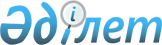 О назначении на должности и освобождении от должностей председателей судебных коллегий и судей некоторых областных судов, освобождении от должностей председателя и судей некоторых районных (городских) судов Республики КазахстанУказ Президента Республики Казахстан от 3 декабря 1997 г. N 3763     В соответствии с пунктом 2 статьи 82 Конституции РеспубликиКазахстан, пунктом 2 статьи 44, подпунктами 1), 8), 9), 10) пункта1, подпунктами 2), 3) пункта 2 статьи 47 Указа Президента РеспубликиКазахстан, имеющего силу Конституционного закона, от 20 декабря 1995года N 2694  U952694_  "О судах и статусе судей в Республике Казахстан"ПОСТАНОВЛЯЮ:     1. Назначить:     Макулбекова Баглана Демесиновича - председателем судебной                                        коллегии по гражданским                                        делам Алматинского                                        областного суда     Курабаеву Сауле Камбаровну       - судьей Алматинского                                        областного суда     2. Освободить от должностей:                  по Алматинскому областному суду     председателя судебной коллегии     по гражданским делам        - Макажанову Галию Акатаевну в                                   связи с избранием судьей                                   Верховного Суда Республики                                   Казахстан     судью                       - Макулбекова Баглана Демесиновича                                   в связи с назначением                                   председателем судебной коллегии                                   по гражданским делам                                   Алматинского областного суда              по Северо-Казахстанскому областному суду     судью                       - Сарсенбаева Амангельды                                   Омирбаевича в связи с назначением                                   судьей Экономического Суда                                   Содружества Независимых                                   Государств                         по городу Алматы:     председателя Алмалинского     районного суда              - Пономареву Валентину Ивановну                                   по собственному желанию в связи с                                   достижением предельного возраста     судью Алмалинского     районного суда              - Фадину Ираиду Николаевну по                                   собственному желанию в связи с                                   достижением предельного возраста                       по Жамбылской области     судью Шуского     районного суда              - Тогизаева Абая Абуовича в связи со                                   смертью                  по Западно-Казахстанской области     судью Уральского     городского суда              - Аженова Кенжибая Нуркаевича в                                    связи со смертью                     по Карагандинской области     судью Саранского     городского суда              - Лебзак Ларису Григорьевну по                                    собственному желанию в связи с                                    выездом за пределы Республики                                    Казахстан     судью Темиртауского     городского суда              - Казбанову Ольгу Леонидовну по                                    собственному желанию в связи с                                    выездом за пределы Республики                                    Казахстан                     по Кызылординской области     судью Кызылординского     городского суда              - Тажимбетова Марата Абдуганиевича                                    по собственному желанию в связи с                                    переходом на другую работу     3. Настоящий Указ вступает в силу со дня подписания.     ПрезидентРеспублики Казахстан
					© 2012. РГП на ПХВ «Институт законодательства и правовой информации Республики Казахстан» Министерства юстиции Республики Казахстан
				